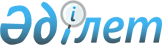 Об утверждении Национального плана распределения квот на выбросы парниковых газов на 2021 годПостановление Правительства Республики Казахстан от 13 января 2021 года № 6.
      Примечание ИЗПИ!
Вводится в действие с 01.01.2021.
      В соответствии с подпунктом 7) статьи 16 Экологического кодекса Республики Казахстан от 9 января 2007 года Правительство Республики Казахстан ПОСТАНОВЛЯЕТ:
      1. Утвердить прилагаемый Национальный план распределения квот на выбросы парниковых газов на 2021 год.
      2. Настоящее постановление вводится в действие с 1 января 2021 года и подлежит официальному опубликованию. Общий объем квот на выбросы парниковых газов по регулируемым сферам деятельности Перечень установок с распределенными для них объемами квот на выбросы парниковых газов для электроэнергетической сферы деятельности Перечень установок с распределенными для них объемами квот на выбросы парниковых газов для нефтегазовой сферы деятельности Перечень установок с распределенными для них объемами квот на выбросы парниковых газов для горнодобывающей сферы деятельности Перечень установок с распределенными для них объемами квот на выбросы парниковых газов для металлургической сферы деятельности Перечень установок с распределенными для них объемами квот на выбросы парниковых газов для химической сферы деятельности Перечень установок с распределенными для них объемами квот на выбросы парниковых газов для обрабатывающей (в части производства стройматериалов: цемента, извести, гипса и кирпича) сферы деятельности Национальный план распределения квот на выбросы парниковых газов на 2021 год
      1. Национальный план распределения квот на выбросы парниковых газов на 2021 год (далее – Национальный план) разработан в соответствии с подпунктом 7) статьи 16 Экологического кодекса Республики Казахстан от 9 января 2007 года (далее – Кодекс), Правилами распределения квот на выбросы парниковых газов и формирования резервов установленного количества и объема квот Национального плана распределения квот на выбросы парниковых газов, утвержденными постановлением Правительства Республики Казахстан от 15 июня 2017 года № 370, а также с учетом положений международных договоров Республики Казахстан в области изменения климата.
      2. Национальный план:
      1) квотирует (лимитирует) выбросы двуокиси углерода установок на 2021 год, подпадающих под требования по квотированию выбросов парниковых газов;
      2) не включает выбросы метана в распределение квот на выбросы парниковых газов и регулирует их в рамках внутренних проектов по сокращению выбросов парниковых газов;
      3) определяет 2017-2019 годы для расчета квоты на выбросы парниковых газов.
      3. Общий объем квот на выбросы парниковых газов в количестве 169187227 единиц для установок, осуществляющих деятельность в нефтегазовой, электроэнергетической, горнодобывающей, металлургической, химической, обрабатывающей (в части производства стройматериалов: цемента, извести, гипса и кирпича) сферах, бесплатно распределяется на 2021 год согласно приложению 1 к Национальному плану.
      4. Объемы квот на выбросы парниковых газов распределяются в соответствии с перечнем установок согласно приложению 2 к Национальному плану.
      5. Резерв объема квот на выбросы парниковых газов на 2021 год составляет 11500000 единиц квот.
					© 2012. РГП на ПХВ «Институт законодательства и правовой информации Республики Казахстан» Министерства юстиции Республики Казахстан
				
      Премьер-Министр
Республики Казахстан 

А. Мамин
Приложение 1
к Национальному плану
распределения квот на выбросы
парниковых газов на 2021 год
Регулируемая сфера деятельности
Количество установок
Объем квот на 2021 год, тонн двуокиси углерода
Электроэнергетическая
90
96 702 043
Нефтегазовая
61
23 534 528
Горнодобывающая
24
7 713 087
Металлургическая
21
31 310 811
Химическая
7
1 741 223
Обрабатывающая (в части производства стройматериалов: цемента, извести, гипса и кирпича)
15
8 185 535
Всего
218
169 187 227Приложение 2
к Национальному плану
распределения квот на выбросы
парниковых газов на 2021 год
№ п/п
Наименование установки
Наименование оператора установки
Объем квоты на выбросы парниковых газов на 2021 год
1
2
3
4
1
Теплоэлектроцентраль - 1
АО "Алматинские Электрические Станции"
628 232
2
Теплоэлектроцентраль - 2
АО "Алматинские Электрические Станции"
4 343 392
3
Теплоэлектроцентраль - 3
АО "Алматинские Электрические Станции"
1 117 328
4
Западный тепловой комплекс
АО "Алматинские Электрические Станции"
206 881
5
Экибастузская тепловая электрическая станция имени Булата Нуржанова
ТОО "Экибастузская ГРЭС-1 имени Булата Нуржанова"
17 145 580
6
ГРЭС
ТОО "Главная распределительная энергостанция Топар"
4 672 562
7
Жезказганская теплоэлектроцентраль
ТОО "Kazakhmys Energy" (Казахмыс Энерджи)
1 927 391
8
Балхашская теплоэлектроцентраль
ТОО "Kazakhmys Energy" (Казахмыс Энерджи)
1 762 168
9
Станция Экибастузская государственная районная электростанция - 2
АО "Станция Экибастузская ГРЭС-2"
5 244 317
10
Карагандинская теплоэлектроцентраль - 1
ТОО "Караганда Энергоцентр"
418 320
11
Карагандинская теплоэлектроцентраль - 3
ТОО "Караганда Энергоцентр"
5 460 908
12
Теплоэнергоцентраль - 1
АО "Астана-Энергия"
641 942
13
Теплоэнергоцентраль - 2
АО "Астана-Энергия"
5 958 868
14
ТЭЦ-2
АО "ПАВЛОДАРЭНЕРГО"
976 257
15
ТЭЦ-3
АО "ПАВЛОДАРЭНЕРГО"
4 240 803
16
ЭТЭЦ
ТОО "Экибастузтеплоэнерго"
795 010
17
Петропавловская теплоэлектроцентраль - 2
АО "СЕВКАЗЭНЕРГО"
4 128 530
18
Усть-Каменогорская теплоэлектроцентраль
ТОО "Усть-Каменогорская ТЭЦ"
3 152 269
19
Степногорская теплоэлектроцентраль
ТОО "Степногорская ТЭЦ"
1 212 959
20
Риддер теплоэлектроцентраль
АО "Риддер ТЭЦ"
629 945
21
Bassel Group LLS
ТОО "Bassel Group LLS"
694 600
22
Согринская теплоэлектроцентраль
ТОО "Согринская ТЭЦ"
513 234
23
Районная котельная № 2
ГКП на ПХВ "Кокшетау Жылу" при акимате города Кокшетау
488 533
24
Текелийский энергокомплекс
ТОО "Текелийский энергокомплекс"
265 273
25
Котельная "Баскуат"
КГП на ПХВ "Талдыкоргантеплосервис" государственного учреждения "Отдел жилищного коммунального хозяйства города Талдыкорган"
241 096
26
Котельная № 1
КГП на ПХВ "Талдыкоргантеплосервис" государственного учреждения "Отдел жилищного коммунального хозяйства города Талдыкорган"
27 388
27
Котельная № 2
КГП на ПХВ "Талдыкоргантеплосервис" государственного учреждения "Отдел жилищного коммунального хозяйства города Талдыкорган"
18 296
28
Котельная № 3
КГП на ПХВ "Талдыкоргантеплосервис" государственного учреждения "Отдел жилищного коммунального хозяйства города Талдыкорган"
18 815
29
Котельная № 4
КГП на ПХВ "Талдыкоргантеплосервис" государственного учреждения "Отдел жилищного коммунального хозяйства города Талдыкорган"
20 271
30
Теплоэлектроцентраль – 1
ГКП "Теплокоммунэнерго" ГУ "Отдел жилищно-коммунального хозяйства города Семей Восточно-Казахстанской области" на ПХВ
246 325
31
Котельная "Центр"
ГКП "Теплокоммунэнерго" ГУ "Отдел жилищно-коммунального хозяйства города Семей Восточно-Казахстанской области" на ПХВ
94 519
32
Районная котельная - 1
ГКП "Теплокоммунэнерго" ГУ "Отдел жилищно-коммунального хозяйства города Семей Восточно-Казахстанской области" на ПХВ
85 330
33
Котельная "Габбасова"
ГКП "Теплокоммунэнерго" ГУ "Отдел жилищно-коммунального хозяйства города Семей Восточно-Казахстанской области" на ПХВ
38 960
34
Котельная "103, 103 А квартал"
ГКП "Теплокоммунэнерго" ГУ "Отдел жилищно-коммунального хозяйства города Семей Восточно-Казахстанской области" на ПХВ
48 978
35
Районная котельная - 3
ГКП "Теплокоммунэнерго" ГУ "Отдел жилищно-коммунального хозяйства города Семей Восточно-Казахстанской области" на ПХВ
21 432
36
Котельная "35 квартал"
ГКП "Теплокоммунэнерго" ГУ "Отдел жилищно-коммунального хозяйства города Семей Восточно-Казахстанской области" на ПХВ
19 600
37
Котельная "Пархоменко"
ГКП "Теплокоммунэнерго" ГУ "Отдел жилищно-коммунального хозяйства города Семей Восточно-Казахстанской области" на ПХВ
25 881
38
Районная котельная г. Алтай
КГП "Тепловодоцентраль" акимата района Алтай
146 695
39
Котельная п. Новая-Бухтарма
КГП "Тепловодоцентраль" акимата района Алтай
34 144
40
Котельная

г. Серебрянск
КГП "Тепловодоцентраль" акимата района Алтай
21 503
41
Котельный цех
ТОО "Шахтинсктеплоэнерго"
124 990
42
Промышленная котельная № 1
ТОО "ПРОМТЕПЛО"
77 008
43
Котельная № 2
АО "Усть-Каменогорские тепловые сети"
85 611
44
Котельная № 3
АО "Усть-Каменогорские тепловые сети"
22 152
45
Айтас-энерго
ТОО "Айтас-энерго"
67 954
46
Тепловая станция № 1
ТОО "Kazakhmys Distribution" (Казахмыс Дистрибьюшн)
266 286
47
Тепловая станция № 2
ТОО "Kazakhmys Distribution" (Казахмыс Дистрибьюшн)
131 534
48
Белоусовский энергоцех, п. Белоусовка
ТОО "Востокэнерго"
45 467
49
Усть-Таловский энергоцех, п. Усть-Таловка
ТОО "Востокэнерго"
90 242
50
Жезкентский энергоцех, п. Жезкент
ТОО "Востокэнерго"
96 501
51
Теплоэлектроцентраль № 1
ТОО "Мангистауский атомный энергетический комбинат - Казатомпром"
333 961
52
Теплоэлектроцентраль № 2
ТОО "Мангистауский атомный энергетический комбинат - Казатомпром"
2 213 440
53
Тепловая электрическая станция
ТОО "Мангистауский атомный энергетический комбинат - Казатомпром"
1 521 878
54
Жамбылская государственная районная электростанция имени Т.И. Батурова
АО "Жамбылская ГРЭС им. Т.И. Батурова"
1 291 043
55
Атырауская теплоэлектроцентраль
АО "Атырауская ТЭЦ"
1 675 296
56
Установка 1 теплоэлектроцентраль
АО "Актобе ТЭЦ"
1 113 939
57
Теплоэлектроцентраль - 3
АО "3-Энергоорталык"
445 107
58
Жанажолская газотурбинная электростанция
ТОО "Жанажолская ГТЭС"
462 844
59
Теплоэлектроцентраль
АО "Жайыктеплоэнерго"
474 465
60
Газотурбинная электростанция Акшабулак
АО "Кристалл Менеджмент"
433 380
61
Теплоэлектроцентраль - 4
АО "Таразэнергоцентр"
190 474
62
Районная котельная - 4
АО "Таразэнергоцентр"
77 021
63
Площадка № 1 - Костанайская ТЭЦ
ГКП "Костанайская теплоэнергетическая компания" акимата города Костаная государственного учреждения "Отдел жилищно-коммунального хозяйства, пассажирского транспорта и автомобильных дорог акимата города Костаная"
248 976
64
Площадка № 2 - Котельная № 2
ГКП "Костанайская теплоэнергетическая компания" акимата города Костаная государственного учреждения "Отдел жилищно-коммунального хозяйства, пассажирского транспорта и автомобильных дорог акимата города Костаная"
71 055
65
Площадка № 3 - Котельная № 3
ГКП "Костанайская теплоэнергетическая компания" акимата города Костаная государственного учреждения "Отдел жилищно-коммунального хозяйства, пассажирского транспорта и автомобильных дорог акимата города Костаная"
116 840
66
Уральская газотурбинная электростанция
ТОО "Уральская газотурбинная электростанция"
192 534
67
Станция теплоэлектроцентр, котлоагрегат № 6, 9
ГКП Кызылордатеплоэлектроцентр" на ПХВ управления энергетики и жилищно-коммунального хозяйства Кызылординской области"
127 240
68
Станция когенерационная газотурбинная электростанция, газотурбинная установка № 1, 2, 3
ГКП Кызылордатеплоэлектроцентр" на ПХВ управления энергетики и жилищно-коммунального хозяйства Кызылординской области"
145 198
69
Станция Южная котельная, паровые котлы № 1, 2, 3, 4, 5, 6, 7
ГКП Кызылордатеплоэлектроцентр" на ПХВ управления энергетики и жилищно-коммунального хозяйства Кызылординской области"
46 985
70
Тепловая электрическая станция
ГУП "Производственно-энергетическое объединение "Байконурэнерго" г. Байконур
124 269
71
Районная котельная "Орбита"
ТОО "Алматытеплокоммунэнерго"
160 540
72
Южная районная котельная
ТОО "Алматытеплокоммунэнерго"
121 033
73
Юго-Восточная районная котельная
ТОО "Алматытеплокоммунэнерго"
98 416
74
Северо-Восточная районная котельная
ТОО "Алматытеплокоммунэнерго"
56 310
75
Котельная "Аккент"
ТОО "Алматытеплокоммунэнерго"
41 715
76
Тепловая электроцентраль Таразского сахарного завода
ТОО "Таразский сахарный завод"
72 045
77
Водогрейная котельная
ГКП "Производственно-хозяйственное объединение "Лисаковскгоркоммунэнерго" акимата города Лисаковска
98 335
78
Центральная котельная
ГКП на ПХВ "Өзенжылу" акимата города Жанаозен
79 345
79
Мини теплоэлектроцентраль
ГКП на ПХВ "Өзенжылу" акимата города Жанаозен
61
80
Центральная городская котельная
ГКП "Житикаракоммунэнерго" государственного учреждения "Отдел жилищно-коммунального хозяйства, пассажирского транспорта, автомобильных дорог и жилищной инспекции акимата Житикаринского района"
64 507
81
Котельная № 1
КГП "Управление жилищно-коммунального реформирования" при акимате города Приозерска
22 909
82
ГТЭС-200 УРАЛЬСК. Первый пусковой комплекс
ТОО "Батыс Пауэр"
300 787
83
Котельная
ТОО "КОТЕЛЬНАЯ АСИ"
53 590
84
Котельная "Актобе сити"
АО "Трансэнерго"
29 537
85
Котельная п. Глубокое
ГКП "Теплоэнергия" п. Глубокое акимата Глубоковского района на ПХВ
29 064
86
"Жанатас-Су-Жылу" центральная городская котельная
КГП на ПХВ "Жанатас-Су-Жылу" отдела жилищно-коммунального хозяйства, пассажирского транспорта и автомобильных дорог акимата Сарысуского района
25 024
87
Производство № 1 по ремонту горно-транспортного оборудования (котельная)
ТОО "Құрылысмет"
24 025
88
Электростанция
АО "Евроазиатская энергетическая корпорация"
14 321 536
89
Разрез "Восточный"
АО "Евроазиатская энергетическая корпорация"
1 039 831
90
Котельная на разрезе "Восточный"
АО "Евроазиатская энергетическая корпорация"
15 209
Всего
96 702 043
№ п/п
Наименование установки
Наименование оператора установки
Объем квоты на выбросы парниковых газов на 2021 год
1
2
3
4
1
Айранколь
АО "Каспий нефть"
56 394
2
Каракудукмунай
ТОО "Каракудукмунай"
26 829
3
Акшабулак
ТОО "Совместное предприятие "Казгермунай"
220 607
4
Аксай
ТОО "Совместное предприятие "Казгермунай"
12 409
5
Цех добычи нефти и газа № 1 (Мангистауская область)
ТОО "Казахтуркмунай"
16 249
6
Цех добычи нефти и газа № 2 (Актюбинская область)
ТОО "Казахтуркмунай"
18 039
7
Buzachi Operating (Бузачи Оперейтинг)
Филиал компании "Buzachi Operating Ltd" (Бузачи Оперейтинг Лтд)
218 486
8
Ком-мунай
ТОО "Ком-Мунай"
12 785
9
ПетроКазахстан Кумколь Ресорсиз
АО "ПетроКазахстан Кумколь Ресорсиз"
294 007
10
Нефтегазодобывающее управление "Кенкиякнефть"
АО "СНПС - Актобемунайгаз"
108 958
11
Нефтегазодобывающее управление "Октябрьскнефть"
АО "СНПС - Актобемунайгаз"
474 848
12
Жанажольский нефтегазоперерабатывающий комплекс
АО "СНПС - Актобемунайгаз"
645 239
13
Управление "Актобеэнергонефть" (газотурбинная электростанция - 45)
АО "СНПС - Актобемунайгаз"
58 439
14
Управление "Актобеэнергонефть" (паротурбинная электростанция - 160)
АО "СНПС - Актобемунайгаз"
619 216
15
Нефтегазодобывающее управление "Доссормунайгаз"
АО "Эмбамунайгаз"
24 845
16
Нефтегазодобывающее управление "Жылыоймунайгаз"
АО "Эмбамунайгаз"
82 080
17
Нефтегазодобывающее управление "Жайыкмунайгаз"
АО "Эмбамунайгаз"
62 915
18
Нефтегазодобывающее управление "Кайнармунайгаз"
АО "Эмбамунайгаз"
31 798
19
ТУРГАЙ-ПЕТРОЛЕУМ
АО "ТУРГАЙ-ПЕТРОЛЕУМ"
33 385
20
Карачаганак Петролиум Оперейтинг Б.В.
АОЗТ Карачаганак Петролиум Оперейтинг Б.В. (Казахстанский филиал)
2 369 945
21
Озенмунайгаз
АО "Озенмунайгаз"
382 923
22
Мангистаумунайгаз
АО "Мангистаумунайгаз"
678 420
23
Куатамлонмунай
ТОО совместное предприятие "КуатАмлонМунай"
55 696
24
Тенгизшевройл
ТОО "ТЕНГИЗШЕВРОЙЛ"
4 985 786
25
СНПС – Ай Дан Мунай
АО "СНПС – Ай Дан Мунай"
11 373
26
Западный Тузколь, Кетеказган
ТОО "ТузкольМунайГаз Оперейтинг"
25 488
27
Боранколь
ТОО "Морская нефтяная компания "КазМунайТениз"
18 415
28
Толкын
ТОО "Морская нефтяная компания "КазМунайТениз"
10 762
29
Жаикмунай
ТОО "Жаикмунай"
212 998
30
Казахойл Актобе
ТОО "Казахойл Актобе"
108 845
31
Кенлык
ТОО "САУТС-ОЙЛ"
14 570
32
Каражанбасмунай
АО "Каражанбасмунай"
1 107 670
33
Павлодарский нефтехимический завод
ТОО "Павлодарский нефтехимический завод"
1 218 633
34
ПетроКазахстан Ойл Продактс
ТОО "ПетроКазахстан Ойл Продактс"
1 057 377 
35
Атырауский нефтеперерабатывающий завод
ТОО "Атырауский нефтеперерабатывающий завод"
1 617 535
36
Актауский нефтеперерабатывающий завод по производству битума
ТОО "Совместное предприятие "CASPI BITUM"
160 475
37
Конденсат
АО "Конденсат"
84 842
38
Казахский газоперерабатывающий завод
ТОО "Казахский газоперерабатывающий завод"
286 131
39
Каспийский трубопроводный консорциум - К
АО "Каспийский Трубопроводный Консорциум - К"
50 581
40
Нефтеперекачивающая станция им.

А. Култумиева Кульсаринское нефтепроводное управление
АО "КазТрансОйл"
25 705
41
Управление магистральных газопроводов "Уральск"
АО "Интергаз Центральная Азия"
82 225
42
Управление магистральных газопроводов "Атырау"
АО "Интергаз Центральная Азия"
207 860
43
Управление магистральных газопроводов "Актау"
АО "Интергаз Центральная Азия"
199 900
44
Управление магистральных газопроводов "Актобе"
АО "Интергаз Центральная Азия"
147 018
45
Управление магистральных газопроводов "Тараз"
АО "Интергаз Центральная Азия"
29 841
46
Управление магистральных газопроводов "Шымкент"
АО "Интергаз Центральная Азия"
43 190
47
Управление магистральных газопроводов "Алматы"
АО "Интергаз Центральная Азия"
561
48
Управление магистральных газопроводов "Кызылорда"
АО "Интергаз Центральная Азия"
90 506
49
Управление магистральных газопроводов "Костанай"
АО "Интергаз Центральная Азия"
1 418
50
Кокжиде, Кумсай, Мортук
АО "КМК Мунай"
29 742
51
Кен-Сары
ТОО "Кен-Сары"
20 683
52
Норт Каспиан Оперейтинг Компани Н.В.
Компания "Норт Каспиан Оперейтинг Компани Н.В."
3 509 095
53
Магистральный газопровод "Бейнеу-Бозой-Шымкент"
ТОО "Газопровод "Бейнеу-Шымкент"
8 286
54
Компрессорная станция

№ 1 Бозой
ТОО "Газопровод "Бейнеу-Шымкент"
93 803
55
Мангистауский производственный филиал
АО "ҚазТрансГаз Аймақ"
1 144
56
Актюбинский производственный филиал
АО "ҚазТрансГаз Аймақ"
2 138
57
Алматинский производственный филиал
АО "ҚазТрансГаз Аймақ"
172
58
Морское, включая блок Огайское
АО "КоЖаН"
33 671
59
Филиал "Тоталь Е энд П Дунга ГмбХ"
Филиал "Тоталь Е энд П Дунга ГмбХ" в Республике Казахстан
71 509
60
Установка производства водорода
ТОО "Эр Ликид Мунай Тех Газы"
156 145
61
Магистральный газопровод "Казахстан – Китай"
ТОО "Азиатский Газопровод"
1 303 924
Всего
23 534 528
№ п/п
Наименование установки
Наименование оператора установки
Объем квоты на выбросы парниковых газов на 2021 год
1
2
3
4
1
Разрез "Богатырь"
ТОО "Богатырь Комир"
2 695 375
2
Котельная станция Богатырская
ТОО "Богатырь Комир"
23 127
3
Майкубенский угольный разрез
ТОО "Майкубен - Вест"
254 068
4
Коксо-химическое производство
АО "Шубарколь комир"
87 920
5
Разрез "Центральный"
АО "Шубарколь комир"
370 712
6
Разрез "Западный"
АО "Шубарколь комир"
319 645
7
Шахта "Саранская"
АО "АрселорМиттал Темиртау" Угольный департамент
170 123
8
Шахта им.

Т. Кузембаева
АО "АрселорМиттал Темиртау" Угольный департамент
110 105
9
Шахта им. Костенко
АО "АрселорМиттал Темиртау" Угольный департамент
125 134
10
Шахта "Казахстанская"
АО "АрселорМиттал Темиртау" Угольный департамент
122 938
11
Шахта "Тентекская"
АО "АрселорМиттал Темиртау" Угольный департамент
121 054
12
Шахта им. Ленина
АО "АрселорМиттал Темиртау" Угольный департамент
141 240
13
Шахта "Абайская"
АО "АрселорМиттал Темиртау" Угольный департамент
92 563
14
Шахта "Шахтинская"
АО "АрселорМиттал Темиртау" Угольный департамент
87 152
15
Центральная обогатительная фабрика "Восточная"
АО "АрселорМиттал Темиртау" Угольный департамент
109 185
16
Угольный разрез Каражыра
АО "Каражыра"
473 048
17
Разрез Куу-Чекинский
ТОО "Kazakhmys Coal" (Казахмыс Коал)
42 631
18
Угольный разрез "Молодежный"
ТОО "Kazakhmys Coal" (Казахмыс Коал)
450 558
19
Фабрика производства окатышей
АО "Соколовско-Сарбайское горно-обогатительное производственное объединение"
183 306
20
Теплоэлектроцентраль
АО "Соколовско-Сарбайское горно-обогатительное производственное объединение"
1 391 785
21
Качарский теплоцентр
АО "Соколовско-Сарбайское горно-обогатительное производственное объединение"
73 718
22
Фабрика рудоподготовки и обогащения (ФРПО)
АО "Соколовско-Сарбайское горно-обогатительное производственное объединение"
23 795
23
Газопоршневая станция

№ 1
ТОО "Актюбинская медная компания"
106 502
24
Разрез "Экибастузский"
ТОО "Ангренсор Энерго"
137 403
Всего
7 713 087
№ п/п
Наименование установки
Наименование оператора установки
Объем квот на выбросы парниковых газов на 2021 год
1
2
3
4
1
Стальной департамент
АО "АрселорМиттал Темиртау"
15 952 006
2
Аксуский завод ферросплавов
АО "Транснациональная Компания "Казхром"
2 223 265
3
Актюбинский завод ферросплавов
АО "Транснациональная Компания "Казхром"
1 710 110
4
Донской горно-обогатительный комбинат
АО "Транснациональная Компания "Казхром"
286 023
5
Электросталеплавильный цех
ТОО "Кастинг"
37 759
6
Павлодарский филиал
ТОО "KSP Steel" (КейЭсПи Стил)
152 997
7
Цех электролиза
АО "Казахстанский электролизный завод"
386 169
8
Цех по производству электродов
АО "Казахстанский электролизный завод"
54 617
9
Балхашский медеплавильный завод, Балхашская площадка
ТОО "Kazakhmys Smelting (Казахмыс Смэлтинг)"
123 428
10
Жезказганский медеплавильный завод, Жезказганская площадка
ТОО "Kazakhmys Smelting (Казахмыс Смэлтинг)"
84 713
11
Усть-Каменогорский металлургический комплекс
ТОО "Казцинк"
682 247 
12
Риддерский металлургический комплекс
ТОО "Казцинк"
533 615
13
Химико-металлургический завод
АО "Темиртауский электрометаллургический комбинат"
81 496
14
Таразский металлургический завод
ТОО "Таразский металлургический завод"
61 964
15
Павлодарский алюминиевый завод
АО "Алюминий Казахстана"
3 251 027
16
Теплоэлектроцентраль
АО "Алюминий Казахстана"
5 309 953
17
Золотоизвлекательная фабрика
АО "Altyntau Kokshetau"
23 352
18
Завод по производству металлургического кремния
ТОО "Tau-Ken Temir"
85 763
19
Газопоршневая генераторная установка
ТОО "Актюбинский рельсобалочный завод"
173 257
20
Нагревательная печь
ТОО "Актюбинский рельсобалочный завод"
33 591
21
Текелийский горно-перерабатывающий комплекс
ТОО "Текелийский горно-перерабатывающий комплекс"
63 458
Всего
31 310 811
№ п/п
Наименование установки
Наименование оператора установки
Объем квоты на выбросы парниковых газов на 2021 год
1
2
3
4
1
Завод по производству минеральных удобрений
АО "КазАзот"
337 509
2
Шагырлы-Шомышты
АО "КазАзот"
49 337
3
Газопоршневая электрическая станция
АО "КазАзот"
173 882
4
Новоджамбульский фосфорный завод
ТОО "Казфосфат"
784 255
5
Минеральные удобрения
ТОО "Казфосфат"
124 866
6
Завод по производству спирта
ТОО "Кентавр"
24 197
7
Актюбинский завод хромовых соединений
АО "Актюбинский завод хромовых соединений"
247 178
Всего
1 741 223
№ п/п
Наименование установки
Наименование оператора установки
Объем квоты на выбросы парниковых газов на 2021 год
1
2
3
4
1
Стандарт Цемент
ТОО "Стандарт Цемент"
1 384 445
2
Цементный завод Семей
ТОО "Производственная компания "Цементный завод Семей"
780 265
3
5 линия
АО "Карцемент"
806 994
4
6 линия
АО "Карцемент"
526 215 
5
Казахцемент
ТОО "Казахцемент"
463 010
6
Цементный завод Бухтарминской цементной компании
ТОО "Бухтарминская цементная компания"
913 686
7
Шымкентцемент
АО "Шымкентцемент"
763 046
8
Технологическая линия по производству клинкера и цемента
ТОО "Жамбылская цементная производственная компания"
1 042 949
9
САС-Тобе Технолоджис (SAS-Tobe Technologies)
ТОО "SAS-Tobe Technologies (САС-Тобе Технолоджис)"
273 063
11
Цементный завод "КаспийЦемент"
ТОО "КаспийЦемент"
679 398
12
Предприятие по производству гипсокартонных листов и сухих строительных смесей
ТОО "Кнауф Гипс Капчагай. Предприятие с участием ДЭГ - Дойче Инвестиционс унд Энтвиклунгсгезельшафт мбХ"
33 030
13
Цех № 4 (цех керамзитного гравия и извести)
ТОО "Стройдеталь"
53 357
14
Силикат
ТОО "Силикат"
42 304
15
Цементный завод
ТОО "ПО "Кокше-Цемент"
423 774
Всего
8 185 535Утвержден
постановлением Правительства
Республики Казахстан
от 13 января 2021 года № 6